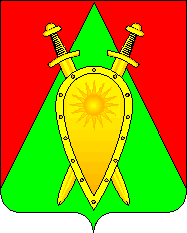 Администрация городского округа ЗАТО п.Горныйп о с т а н о в л е н и е14 апреля  2023 года							                     № 113О проведении субботника на территории городского округа ЗАТО п. Горный  В целях улучшения санитарного состояния территории городского округа ЗАТО п. Горный и с необходимостью наведения должного порядка и чистоты в п.Горный, администрация городского округа постановляет:1.Провести на территории городского округа ЗАТО п. Горный субботник с 10 апреля по 10 мая 2023 года:1.1. Муниципальные организации самостоятельно определяют дату проведения уборки на закрепленных территориях.2.Утвердить прилагаемый план закрепления территорий за муниципальными организациями на территории городского округа ЗАТО                п. Горный.3.Руководителям муниципальных организаций назначить лицо, ответственное за обеспечение уборки прилегающих и закрепленных за ними территорий, а так же за погрузку собранного мусора.4.Руководителям муниципальных организаций:4.1.	Обеспечить трудовой коллектив необходимым инвентарём (метлами, граблями, лопатами) и пакетами для сбора мусора.5.Данное постановление довести под подпись до руководителей всех муниципальных организаций.6.Настоящее постановление вступает в силу после его подписания и опубликования (обнародования).7.Настоящее постановление опубликовать (обнародовать) на официальном сайте городского округа ЗАТО п. Горный https://gorniy.75.ru.8.Контроль за выполнением постановления оставляю за собой. Глава ЗАТО п. Горный                                                                 Т.В. КарнаухНачальникжилищного отдела администрации_____________ Е. П. Золотуева«____»___________2023 годПЛАНзакрепления территорий заорганизациями  Муниципальные общеобразовательные и муниципальные дошкольные общеобразовательные учреждения проводят санитарную уборку собственных и прилегающих территорий (не менее  по периметру занимаемых помещений).                         УТВЕРЖДЕНПостановлением администрации городского округа ЗАТО п. Горный«14» апреля 2023 года №113       НаименованиеЗакрепляемая территорияАдминистрация городского округа ЗАТО п. ГорныйХоккейная коробка, территория между ней и домом № 171; территория прилегающая в дому № 180Спортивно-игровая площадка по адресу ул. Дружбы, 200МОУ «СОШ № 1» городского округа ЗАТО п. ГорныйТерритория, расположенная между плавательным бассейном и домом № 22 Территория вдоль дороги от здания МОУ СОШ № 1 до поворота дороги на здание стационара больницы, территория между домом № 165 и зданием школы, территория стадионаМОУ «СОШ № 2», городского округа ЗАТО п. ГорныйТерритория по улице ТаежнаяМДОУ д/с № 17 администрации городского округа ЗАТО п. ГорныйТерритория газона, расположенного между зданием ГДО и кафе «Сказка», между площадью Тюрина и тыльной стеной здания ГДОМДОУ д/с № 17  администрации городского округа ЗАТО п. Горныйтерритория между торцом дома № 175 (4 подъезд) и дорогой, ведущей к КПП № 1, между остановкой на «пятачке» и дорогой, ведущей к штабу 02941 (островок) МДОУ д/с № 6 городского округа ЗАТО п. ГорныйЗеленая зона между домами №№ 25 и 16, 15 МУ ДО ДШИ городского округа ЗАТО п. ГорныйЗеленая зона перед зданием администрации и лесная зона около домов №№ 169,170 и 172 по улице ДружбыМУП ЖКХ городского округа ЗАТО п. ГорныйПлощадь Тюрина, прилегающая территория к площади Тюрина. 